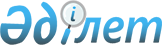 О внесении изменений и дополнений в некоторые законодательные акты Республики Казахстан по вопросам развития агломерацийЗакон Республики Казахстан от 1 января 2023 года № 182-VII ЗРК
      Статья 1. Внести изменения и дополнения в следующие законодательные акты Республики Казахстан:
      1. В Земельный кодекс Республики Казахстан от 20 июня 2003 года:
      1) пункт 1 статьи 16 дополнить подпунктом 6-1) следующего содержания:
      "6-1) резервирование земельных участков на территории населенных пунктов, которые входят в агломерацию, для строительства объектов социальной, транспортной и инженерной инфраструктуры, финансируемого местными исполнительными органами столицы, городов республиканского значения;";
      2) часть шестую пункта 2 статьи 43 дополнить подпунктом 5) следующего содержания:
      "5) представители местного совета агломерации (при наличии).";
      3) в статье 110:
      пункт 3 дополнить частью третьей следующего содержания:
      "В случае, если изменения границ пригородных зон затрагивают территорию агломерации, такие изменения подлежат согласованию с местным советом агломерации.";
      часть вторую пункта 5 дополнить словами ", и местным советом агломерации".
      2. В Бюджетный кодекс Республики Казахстан от 4 декабря 2008 года:
      1) в пункте 1 статьи 3:
      подпункт 41) после слова "заимствовании" дополнить словами ", за исключением внешнего заимствования местного исполнительного органа города республиканского значения с особым статусом, определенным законодательным актом Республики Казахстан";
      подпункт 68) после слов "Правительство Республики Казахстан" дополнить словами ", местный исполнительный орган города республиканского значения с особым статусом, определенным законодательным актом Республики Казахстан,";
      2) пункт 5 статьи 12 изложить в следующей редакции:
      "5. Погашением займов являются бюджетные средства, направляемые на погашение основного долга по внутренним и внешним займам.";
      3) пункт 3 статьи 42 после слов "международного значения" дополнить словами ", а также в целях развития агломераций";
      4) пункт 1 статьи 89 дополнить подпунктом 2-1) следующего содержания:
      "2-1) специальный счет внешнего займа местного исполнительного органа города республиканского значения с особым статусом, определенным законодательным актом Республики Казахстан, открываемый в национальной валюте в центральном уполномоченном органе по исполнению бюджета;"; 
      5) пункт 4 статьи 201 после слов "Правительства Республики Казахстан" дополнить словами ", местного исполнительного органа города республиканского значения с особым статусом, определенным законодательным актом Республики Казахстан,";
      6) в пункте 1 статьи 209:    
      слова "а также" исключить;   
      дополнить словами ", в виде выпуска местным исполнительным органом города республиканского значения с особым статусом, определенным законодательным актом Республики Казахстан, государственных ценных бумаг в национальной валюте для обращения на площадке Международного финансового центра "Астана", а также заимствования у международных финансовых организаций в национальной валюте для финансирования "зеленых" проектов в рамках реализации целей устойчивого развития";
      7) статью 212 дополнить пунктом 1-1 следующего содержания:
      "1-1. Выпуск государственных ценных бумаг в национальной валюте для обращения на площадке Международного финансового центра "Астана" местным исполнительным органом города республиканского значения с особым статусом, определенным законодательным актом Республики Казахстан, для финансирования "зеленых" проектов в рамках реализации целей устойчивого развития осуществляется в порядке, определенном Правительством Республики Казахстан.";
      8) главу 44 дополнить статьей 212-1 следующего содержания:
      "Статья 212-1. Заимствование местным исполнительным органом города республиканского значения с особым статусом, определенным законодательным актом Республики Казахстан, у международных финансовых организаций для финансирования "зеленых" проектов в рамках реализации целей устойчивого развития
      1. Заимствование местным исполнительным органом города республиканского значения с особым статусом, определенным законодательным актом Республики Казахстан, у международных финансовых организаций для финансирования "зеленых" проектов в рамках реализации целей устойчивого развития осуществляется в порядке, определенном центральным уполномоченным органом по исполнению бюджета.
      2. Условия, объем и целевое назначение внешних государственных займов местного исполнительного органа города республиканского значения с особым статусом, определенным законодательным актом Республики Казахстан, определяются по согласованию с центральным уполномоченным органом по исполнению бюджета.
      3. Заимствование местным исполнительным органом города республиканского значения с особым статусом, определенным законодательным актом Республики Казахстан, осуществляется путем заключения договора займа с международной финансовой организацией для финансирования "зеленых" проектов в рамках реализации целей устойчивого развития в пределах установленного лимита долга соответствующего местного исполнительного органа.
      4. Погашение долга местного исполнительного органа города республиканского значения с особым статусом, определенным законодательным актом Республики Казахстан, по договорам займов осуществляется в обязательном порядке в установленный договорами займов срок.".
      3. В Закон Республики Казахстан от 1 июля 1998 года "Об особом статусе города Алматы":
      дополнить статьей 4-2 следующего содержания:
      "Статья 4-2. Бюджет города Алматы
      При определении трансфертов общего характера на трехлетний период к прогнозному объему затрат по бюджетным программам развития применяется повышающий коэффициент в порядке, определяемом центральным уполномоченным органом по государственному планированию.".
      4. В Закон Республики Казахстан от 16 июля 2001 года "Об архитектурной, градостроительной и строительной деятельности в Республике Казахстан":
      1) подпункт 1-1) статьи 1 исключить;
      2) пункт 1 статьи 24 дополнить подпунктами 14-1) и 17-12) следующего содержания:
      "14-1) представление уполномоченному органу по делам архитектуры, градостроительства и строительства ежемесячных отчетов по отводам и изменениям целевых назначений земельных участков на территории агломерации;";
      "17-12) внесение на согласование в акимат столицы или городов республиканского значения проекта генерального плана населенного пункта, расположенного в пригородной зоне;";
      3) статью 25 дополнить пунктом 1-2 следующего содержания:
      "1-2. К компетенции акиматов столицы, городов республиканского значения в сфере градостроительной деятельности, осуществляемой в пределах пригородной зоны, относятся:
      1) участие в выработке государственной градостроительной политики, применяемой на территории пригородной зоны;
      2) участие в разработке проекта генерального плана населенного пункта, расположенного в пригородной зоне;
      3) согласование проекта генерального плана населенного пункта, расположенного в пригородной зоне, в части:
      определения проектной численности населения населенного пункта;
      обеспечения трудовой занятости населения;
      обеспечения населения источниками питьевой воды и электроэнергией.";
      4) статью 26 дополнить подпунктом 14-1) следующего содержания:
      "14-1) представление акимату области ежемесячных отчетов по отводам и изменениям целевых назначений земельных участков на территории агломерации;";
      5) пункт 2 статьи 43 дополнить частью второй следующего содержания:
      "Межрегиональные схемы территориального развития агломераций разрабатываются по заказу уполномоченного органа по делам архитектуры, градостроительства и строительства совместно с местными исполнительными органами и подлежат согласованию с местными советами агломераций.".
      5. В Закон Республики Казахстан от 21 июля 2007 года "О статусе столицы Республики Казахстан":
      главу 2 дополнить статьей 13-1 следующего содержания:
      "Статья 13-1. Бюджет столицы
      При определении трансфертов общего характера на трехлетний период к прогнозному объему затрат по бюджетным программам развития применяется повышающий коэффициент в порядке, определяемом центральным уполномоченным органом по государственному планированию.".
      6. В Закон Республики Казахстан от 2 ноября 2015 года "Об общественных советах":
      в пункте 1 статьи 5:
      подпункт 1) изложить в следующей редакции:
      "1) обсуждение проектов бюджетных программ администратора бюджетных программ, проектов планов развития государственных органов, планов развития областей, городов республиканского значения, столицы, планов мероприятий по охране окружающей среды, проектов комплексных планов развития агломераций;";
      в подпункте 2) слова "стратегических планов или программ развития территорий, государственных программ" заменить словами "планов развития государственных органов, планов развития областей, городов республиканского значения, столицы, комплексных планов развития агломераций".
      Статья 2. Настоящий Закон вводится в действие по истечении десяти календарных дней после дня его первого официального опубликования.
					© 2012. РГП на ПХВ «Институт законодательства и правовой информации Республики Казахстан» Министерства юстиции Республики Казахстан
				
      Президент Республики Казахстан

К. ТОКАЕВ
